     23 октября 2015 год                                   с. Черный Ануй                                              № 59/2Об утверждении целевой программы «Использование и охрана земель сельскохозяйственного назначения в Черноануйском сельском поселении Усть-Канского района Республики Алтай»В соответствии с Земельным кодексом Российской Федерации, Федеральным законом от 06.10.2003 № 131-ФЗ «Об общих принципах местного самоуправления в Российской Федерации», Федеральным законом от 26.12.2008 № 294-ФЗ «О защите прав юридических лиц и индивидуальных предпринимателей при осуществлении государственного контроля (надзора) и муниципального контроля»,», а также Уставом МО Черноануйского сельского поселения Усть-Канского района Республики Алтай, ПОСТАНОВЛЯЮ:Утвердить целевую муниципальную программу «Использование и охрана земель сельскохозяйственного назначения в Черноануйском сельском поселении Усть-Канского района Республики Алтай на 2015-2017 год» (согласно приложению).
2. Разместить постановление на официальном сайте администрации Усть-Канского района.
3. Постановление вступает в законную силу после его официального опубликования.
4. Контроль за исполнением настоящего постановления оставляю за собой.
Глава администрации МО Черноануйское сельское                                      Т.А.Акатьева                                                        поселение                                     
Приложение
к постановлению администрации 
Черноануйского сельского поселения 
от 23.10.2015г. № 59/2Целевая программа«Использование и охрана земель сельскохозяйственного назначения в Черноануйском сельском поселении Усть-Канского района»ПАСПОРТ1.Содержание проблемы и обоснование необходимости её решения программными методамиЗемля - важнейшая часть общей биосферы, использование ее связано со всеми другими природными объектами: водами, лесами, животным и растительным миром, полезными ископаемыми и иными ценностями недр земли. Без использования и охраны земли практически невозможно использование других природных ресурсов. При этом бесхозяйственность по отношению к земле немедленно наносит или в недалеком будущем будет наносить вред окружающей природной среде, приводить не только к разрушению поверхностного слоя земли - почвы, ее химическому и радиоактивному загрязнению, но и сопровождаться экологическим ухудшением всего природного комплекса.
Земля используется и охраняется в Российской Федерации как основа жизни и деятельности народов, проживающих на соответствующей территории. Эта формула служит фундаментом прав и обязанностей государства, занятия общества и землепользователей использованием и охраной земли в соответствии с действующим законодательством.
Использование значительных объемов земельного фонда в различных целях накладывает определенные обязательства по сохранению природной целостности всех звеньев экосистемы окружающей среды. В природе все взаимосвязано, поэтому нарушение правильного функционирования одного из звеньев, будь то лес, животный мир, земля, ведет к дисбалансу и нарушению целостности экосистемы. Территории природного комплекса - лесные массивы, водные ландшафты, овражные комплексы, озелененные пространства природоохранные зоны и другие выполняют важнейшую роль в решении задачи, обеспечения условий устойчивого развития поселения.
Муниципальная целевая программа «Использование и охрана земель сельскохозяйственного назначения в Черноануйского сельском поселении Усть-Канского района» на 2015-2017 годы (далее – Программа) направлена на создание благоприятных условий использования и охраны земель в интересах укрепления экономики сельского поселения.
Нерациональное использование земли, потребительское и бесхозяйственное отношение к ней приводят к нарушению выполняемых ею функций, снижению природных свойств.
Проблемы устойчивого социально-экономического развития Черноануйского сельского поселения и экологически безопасной жизнедеятельности его жителей на современном этапе тесно связаны с решением вопросов охраны и использования земель. На уровне сельского поселения можно решать местные проблемы охраны и использования земель самостоятельно, причем полным, комплексным и разумным образом в интересах не только ныне живущих людей, но и будущих поколений. 
I. Цели, задачи, показатели (индикаторы), конечные результаты, сроки реализации.Цели программы: 
повышение эффективности использования и охраны земель сельскохозяйственного назначения на территории Черноануйского сельского поселения
Задачи программы:
-повышение плодородия почв;
- оптимизация процессов почвообразования;
- сохранение биологического разнообразия;
Сроки реализации – 2015-2017 гг.
III. Основные мероприятия программыВ рамках решения поставленных программой задач предусматривается реализация следующих основных мероприятий:
- контроль за использованием земель сельскохозяйственного назначения;
- организация регулярных мероприятий по ликвидации несанкционированных свалок на землях сельскохозяйственного назначения.IV. Ресурсное обеспечение подпрограммы.Объем финансирования Подпрограммы на проведение мероприятий за счет средств местного бюджета Черноануйского сельского поселения составляет 6 тыс. рублей, в том числе:
в 2015 году – 2 тыс. руб.;
в 2016 году - 2 тыс. руб.;
в 2017 году - 2 тыс. руб.;
Объемы финансирования подпрограммы на очередной финансовый год за счет средств местного бюджета Черноануйского сельского поселения определяются Решением о бюджете Черноануйского сельского поселения на очередной финансовый год и устанавливаются не ниже финансирования предыдущего года с учетом коэффициентов инфляции и роста объемов производства. Объемы финансирования для проведения разовых и однократных мероприятий уточняются при формировании проекта бюджета на очередной финансовый год. 
Настоящий Порядок регламентирует предоставление средств местного бюджета Черноануйского сельского поселения на реализацию мероприятий подпрограммы. 
Дополнительными источниками финансирования могут быть средства федерального и областного бюджетов, средства частных инвесторов и иные привлеченные средства.V. Ожидаемые результаты реализации программы.В результате выполнения мероприятий Программы будет обеспечено:
- улучшение качественных характеристик земель сельскохозяйственного назначения;
- целевое и эффективное использование земель сельскохозяйственного назначения;
- повышение доходов в муниципальный бюджет от уплаты налогов.МЕРОПРИЯТИЯ к программе «Использование и охрана земель сельскохозяйственного назначения в Черноануйском сельском поселении Усть-Канского района» на 2015-2017 годыРоссийская ФедерацияСельская администрацияЧерноануйского сельского поселенияУсть-Канского районаРеспублики АлтайПОСТАНОВЛЕНИЕ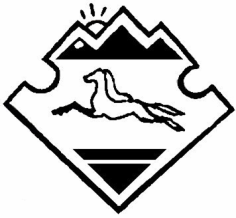 Россия ФедерациязыЧаргыоозы jурт jеезенинjурт администрациязыКан-Оозы аймагындагыАлтай РеспубликанынJOППолное наименованиеИспользование и охрана земель сельскохозяйственного назначения в Черноануйском сельском поселении Усть-Канского районаОтветственный исполнительАдминистрация Черноануйского сельского поселения,Цель программы-повышение эффективности использования и охраны земель сельскохозяйственного назначения на территории Черноануйского сельского поселенияЗадачи программы-повышение плодородия почв; - оптимизация процессов почвообразования;- сохранение биологического разнообразия;Этапы и сроки реализации программы2015-2017 г.г.Объемы финансирования программыОбщий объем финансирования за счет средств местного бюджета Черноануйского сельского поселения за весь период реализации составит  тыс. рублей, в т.ч.:2015 г. –2 тыс. рублей; 2016 г. – 2 тыс. рублей;2017 г. –  2 тыс. рублей;Ожидаемые результаты реализации программы- целевое и эффективное использование земель сельскохозяйственного назначения в границах Черноануйского сельского поселения;- повышение доходов в муниципальный бюджет от уплаты налогов.№п/пМ Е Р О П Р И Я Т И ЯСрокисполненияЗаказчик1.Контроль за использованием земель сельскохозяйственного назначения и земельных участков сельскохозяйственного использования по целевому назначениюежегодноАдминистрация МО2.Контроль за проведением агрохимического обследования сельскохозяйственных земель2016 годАдминистрация МО3.Контроль за проведением мелиоративного обследования сельскохозяйственных земельежегодноАдминистрация МО4.Контроль за проведением плановых мероприятий хозяйствующими организациями по уходу за открытой мелиоративной сетью (вырубка деревьев, кустарников, окашивание берм)постоянноАдминистрация МО5.Контроль за проведением фитосанитарных мероприятий на землях сельскохозяйственного назначенияежегодноАдминистрация МО6.Контроль за проведением мероприятий по предупреждению деградации земельежегодноАдминистрация МО